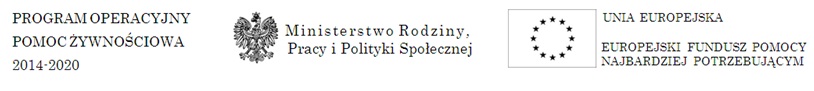 Program Operacyjny Pomoc Żywnościowa 2014-2020  jest współfinansowany
z Europejskiego Funduszu Pomocy Najbardziej Potrzebującym.Gminny Ośrodek Pomocy Społecznej w Gawłuszowicach  informuje, że na mocy umowy podpisanej ze Stowarzyszeniem Tarnobrzeski Bank Żywności w Tarnobrzegu uczestniczy w realizacji Programu Operacyjnego Pomoc Żywnościowa 2014-2020 współfinansowanego z Europejskiego Funduszu  Pomocy Najbardziej Potrzebującym.Celem programu jest dotarcie z pomocą żywnościową do grup najbardziej potrzebujących w całej Polsce.  Od sierpnia 2016 r. rozpoczęła się realizacja Podprogramu 2016 i trwać będzie do czerwca  2017 roku w ramach,  którego osoby najbardziej potrzebujące będą mogły skorzystać ze wsparcia     w postaci żywności,  jak również  z możliwości uczestniczenia w różnych działaniach wspierających,  edukacyjnych i włączających.   Do skorzystania ze wsparcia w postaci żywności i realizowanych działań towarzyszących  uprawnione są osoby,  które spełniają określone przez Ministerstwo Rodziny, Pracy i Polityki Społecznej kryteria kwalifikowalności do statusu osoby najbardziej potrzebującej,  tj. osoby i rodziny znajdujące się  w trudnej sytuacji życiowej,  spełniające kryteria określone w art. 7 ustawy o pomocy społecznej                       i których dochód nie przekracza 150%  kryterium dochodowego uprawniającego do skorzystania z pomocy społecznej o którym mowa w art. 8 w/w ustawy ( 951,00 zł dla osoby samotnie gospodarującej i 771,00 zł dla osoby w rodzinie), na podstawie skierowania wystawionego przez właściwy terytorialnie Ośrodek Pomocy Społecznej, lub  w przypadku osoby bezdomnej  oświadczenia podpisanego w organizacji.Do czerwca 2017 r. osoby, które otrzymają skierowanie z Gminnego Ośrodka Pomocy Społecznej      w Gawłuszowicach,  będą mogły skorzystać ze wsparcia w postaci żywności,  która cyklicznie będzie dystrybuowana  w formie paczek żywnościowych. W skład paczki żywnościowej, wchodzą  produkty następującego typu: makaron,  ryż biały, herbatniki,   mleko, groszek z marchewką, fasola biała, koncentrat pomidorowy, powidła śliwkowe, gulasz wieprzowy z warzywami, filet z makreli w oleju, szynka drobiowa cukier biały, olej rzepakowy.Ewentualne skargi dotyczące sposobu realizacji dystrybucji przyjmuje Minister Pracy
i Polityki Społecznej, na adres korespondencji:Ministerstwo Pracy i Polityki Społecznejul. Nowogrodzka 1/3/500-513 WarszawaPodprogram 2016 jest kontynuacją Podprogramu 2015.